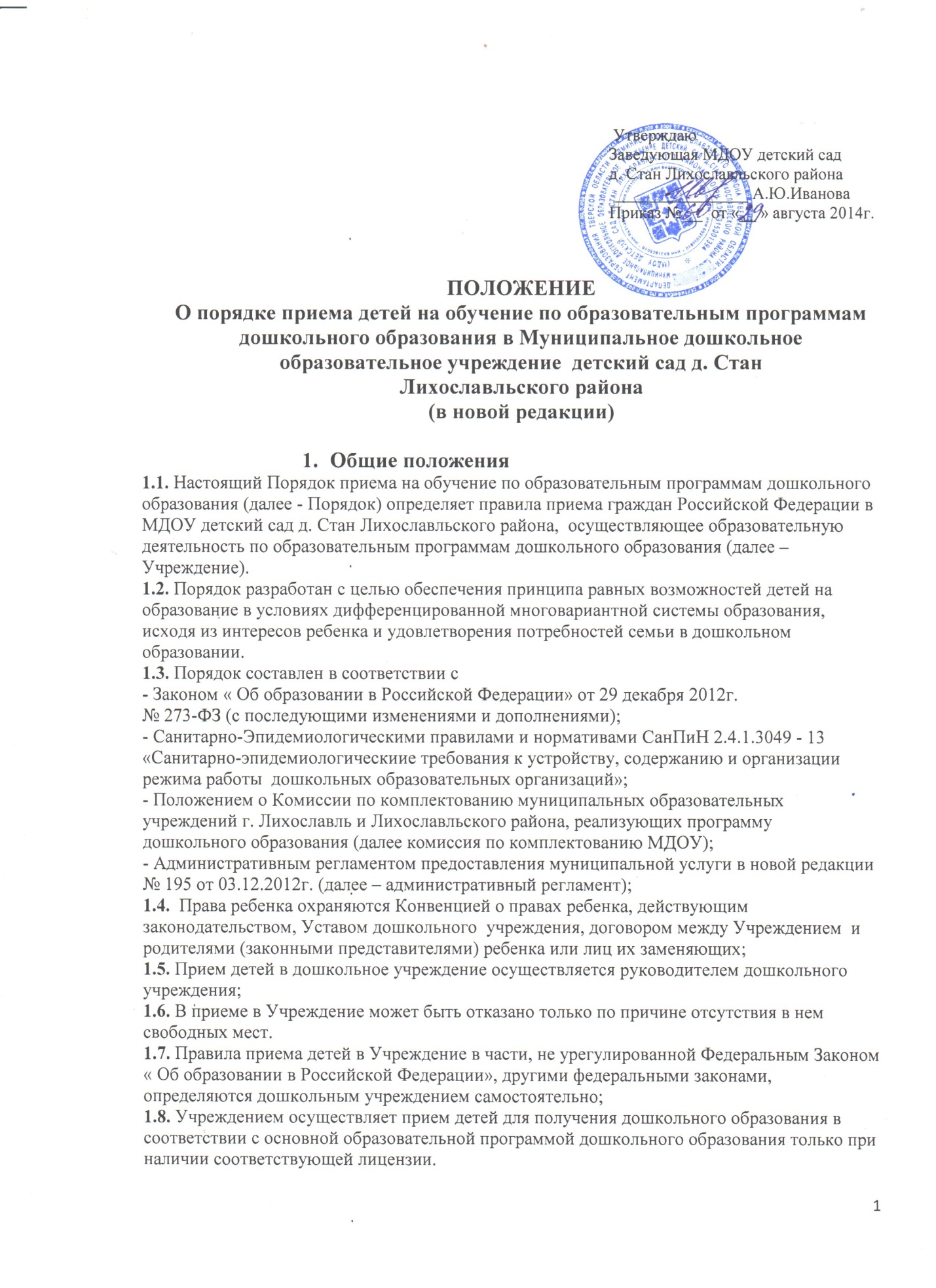 2.Порядок приема в Учреждение.2.1. В Учреждение принимаются дети в возрасте от 2-х месяцев до прекращения образовательных отношенийпри наличии необходимых условий для воспитания, обучения и развития, а также присмотра, ухода и оздоровления в соответствии с требованиями СанПиН.2.2. С целью ознакомления родителей (законных представителей)детей с правилами приема в Учреждение, Уставом дошкольного учреждения, лицензией на право ведения образовательной деятельности и другими документами, регламентирующими организацию образовательного процесса, дошкольное учреждение размещает копии указанных документов на информационном стенде и в сети Интернет на своем официальном сайте: stands.ucoz.ruНа информационном стенде Учреждение также размещает информацию о документах, которые необходимо представить руководителю дошкольного учреждения для приема ребенка в Учреждение и о сроках приема руководителем дошкольного учреждения указанных документов.2.3. Руководитель Учреждения осуществляет прием детей согласно списка, утвержденного комиссией по распределению мест в дошкольные образовательные организации г. Лихославль и Лихославльского района и подписанного председателем комиссии (заместителем).Во внеочередном порядке в соответствии с федеральным законодательством РФ в Учреждение принимаются: - дети прокурорских работников;- дети работников Следственного комитета Российской Федерации;- дети родителей, получивших или перенесших лучевую болезнь и другие заболевания или получивших инвалидность вследствие чернобыльской катастрофы, а также детям родителей, проживавшим и проживающим в зонах с плотностью радиоактивного загрязнения почвы цезием 137 от 1 до 5 Ки/км.кв.;- детям родителей, работающих судьями.В первоочередном порядке приему в Учреждение подлежат:- дети сотрудников полиции;- дети сотрудника полиции, погибшего (умершего) вследствие увечья или иного повреждения здоровья, полученных в связи с выполнением служебных обязанностей; - дети сотрудника полиции, умершего вследствие заболевания, полученного в период прохождения службы в полиции;-  дети гражданина Российской федерации, уволенного со службы в полиции вследствие увечья или иного повреждения здоровья, полученного в связи с выполнением служебных обязанностей и исключивших возможность дальнейшего прохождения службы в полиции;- дети гражданина Российской Федерации, умершего в течение одного года после увольнения со службы в полиции вследствие увечья или иного повреждения здоровья, полученных в связи с выполнением служебных обязанностей, либо вследствие заболевания, полученного в период прохождения службы в полиции, исключивших возможность дальнейшего прохождения службы в полиции;- дети, находящиеся(находившиеся) на иждивении сотрудника полиции, гражданина Российской Федерации, указанных в абзацах 1-5 подпункта;-дети инвалиды;- дети, один из родителей (законных представителей) которых являются инвалидами 1  и 2 группы;- дети из многодетных семей;- дети, родители (один из родителей) которых находится на военной службе;- дети военнослужащих по месту жительства их  семей;- дети граждан, уволенных с военной службы;- дети беженцев, вынужденных переселенцев;- дети, находящиеся под опекой;- дети участников боевых действий, выполнявших задачи в условиях вооруженного конфликта на территории Чеченской Республики;- дети из неполных семей, находящихся в трудной жизненной ситуации;- детям сотрудников, имеющих специальные звания и проходящих службу в учреждениях и органах уголовно-исполнительной системы, федеральной противопожарной службе Государственной противопожарной службы, органах по контролю за оборотом наркотических средств и психотропных веществ и таможенных органах Российской Федерации (далее – сотрудники); - детям сотрудника,  указанного в абзаце 17 подпункта, погибшего (умершего) вследствие увечья или иного повреждения здоровья, полученных в связи с выполнением служебных обязанностей; - детям сотрудника, указанного в абзаце 17 подпункта, умершего вследствие заболевания, полученного в период прохождения службы в учреждениях и органах; - детям гражданина Российской Федерации, уволенного со службы в учреждениях и органах, указанного в абзаце 17 подпункта,  вследствие увечья или иного повреждения здоровья, полученных в связи с выполнением служебных обязанностей и исключивших возможность дальнейшего прохождения службы в учреждениях и органах;- детям гражданина Российской Федерации, умершего в течение одного года после увольнения со службы в учреждениях и органах, указанного в абзаце 17 подпункта, вследствие увечья или иного повреждения здоровья, полученных в связи  выполнением служебных обязанностей, либо вследствие заболевания, полученного в период прохождения службы в учреждениях и органах, исключивших возможность дальнейшего прохождения службы в учреждениях и органах;- детям, находящимся (находившимся) на иждивении сотрудника, гражданина Российской Федерации, указанных  в абзацах 17– 22 подпункта.2.3.3. Преимущественное право на зачисление в образовательные учреждения, реализующие программу дошкольного образования, предоставляется:-  детям работников муниципальной бюджетной сферы по ходатайству руководителя учреждения (не более 1 человека от каждой отрасли в год);- детям медицинских работников ГБУЗ « Лихославльская ЦРБ» по ходатайству руководителя учреждения (не более 1 человека в год);- детям муниципальных служащих МО « Лихославльский район» (не более 1 человека в год);- детям работников крупных предприятий Лихославльского района с численностью работающих не менее пятисот человек по ходатайству руководителя предприятия ( не более 1 человека в год).2.4. Дети принимаются в Учреждение в течение всего календарного года по мере освобождения в них мест или создания новых мест.2.5. Прием детей осуществляется по личному заявлению родителей (законных представителей) детей при предъявлении заведующему дошкольным учреждением  документа, удостоверяющего личность одного из родителей (законных представителей)детей и медицинского заключения об отсутствии противопоказаний для посещения детьми дошкольного  учреждения.2.6. При приеме детей иностранных граждан, лиц без гражданства, в том числе соотечественников за рубежом, указанный перечень документов может быть дополнен иными документами в соответствии с законодательством Российской Федерации и международными договорами Российской Федерации.2.7. Требования представления других документов в качестве основания для приема детей в Учреждение не допускается.2.8. Дети с ограниченными возможностями здоровья, дети-инвалиды принимаются в группы компенсирующей и комбинированной направленности дошкольного учреждения только с согласия родителей (законных представителей)на основании заключения и психолого-педагогической комиссии.2.9. При приеме в Учреждение детей с ограниченными возможностямиздоровья, детей-инвалидов дошкольное учреждение  обязанообеспечить необходимые условия для организации коррекционной работы.2.10. При приеме ребенка в Учреждение в обязательном порядке заключается договор с родителями (законными представителями) в двух экземплярах, с выдачей одного экземпляра договора родителям (законным представителям).2.11. В Учреждение ведется «Книга учета детей», предназначенная для регистрации сведений о детях и родителях (законных представителях) и контроля за движением контингента детей в Учреждение.« Книга учета движения детей» должна быть прошнурована, пронумерована и скреплена печатью  дошкольной организации.2.12.По состоянию на 1-ое сентября каждого года заведующий дошкольным образовательным учреждением обязан подвести итоги за прошедший учебный год и зафиксировать их в « Книге учета движения детей»; сколько детей принято в дошкольное учреждение в течение учебного года и сколько детей выбыло (в школу и др. причинам).Отчисление детей из Учреждения оформляется приказом.    3.Порядок оформления документов при зачислении ребенкав дошкольное учреждение.3.1. При поступлении ребенка в Учреждение его родители (законные представители) предоставляют пакет документов, в который входят:заявление о приёме ребёнка в ДОУ; (Приложение №1)копия свидетельства о рождении;медицинская карта ребенка; карта профилактических прививок или выписка из карты о проведенной вакцинации;справка от педиатра о том, что ребенок здоров (справка действительна в течение трех дней); копия документа, удостоверяющего личность одного из родителей (законных представителей) ребенка; копии документов, подтверждающих законность представления прав  ребёнка:  постановление  об установлении опеки, доверенность на представление интересов ребёнка;  свидетельства о  браке или разводе (при разных фамилиях ребёнка и родителя);направление Отдела образования администрации Лихославльского района.После предоставления пакета документов заключается договор  на предоставление образовательной услуги.3.2.  Родитель (законный представитель) сообщает сведения о ребенке и о себе, предварительно дав письменное согласие на обработку персональных данных в порядке установленном «Положениемо защите персональных данных обучающихся,их родителей (законных представителей) МДОУ детского сада д. Стан Лихославльского района». 3.3. Заявление о приеме и прилагаемые к нему документы, представленные родителями (законными представителями) детей, регистрируются заведующим дошкольного учреждения в журнале регистрации  заявлений о приеме в дошкольное учреждение. ( Приложение №2)3.4. В заявлении о приеме родителями (законными представителями)указываются следующие сведения о ребенке: 1). Фамилия, имя, отчество (последнее – при наличии);2). Дата и место рождения;3). Реквизиты свидетельства о рождении;4). Фамилия, имя, отчество (последнее – при наличии) родителей (законных представителей);5). Адрес проживания ребенка, его родителей (законных представителей). Факт ознакомления родителей (законных представителей) ребенка, в том числе через информационные системы общего пользования, с лицензией на право ведения образовательной деятельности, Уставом дошкольного учреждения фиксируется в заявлении о приеме в дошкольное учреждение и заверяется личной подписью родителей (законных представителей) ребенка.Форма заявления размещается на информационном стенде и (или) сайте (при наличии) дошкольного учреждения.3.5. Родителям (законным представителям) детей, представившим документы, выдается расписка о приеме документов, содержащая информацию о перечне представленных документов, контактные телефоны дошкольного учреждения  и его учредителя. Расписка заверяется подписью должностного лица, ответственного за прием документов и печатью дошкольного учреждения. ( Приложение № 3)3.6. Родители (законные представители), представившие в дошкольное учреждение  заведомо ложные документы или недостоверную информацию, несут ответственность, предусмотренную законодательством Российской Федерации.3.7. Родители (законные представители)представляют документы, необходимы  для приема ребенка в Учреждение, в сроки, установленные административным регламентом (5 дней). В случае невозможности представления документов в срок родители (законные представители)  детей информируют об этом руководителя дошкольного учреждения (на личном приеме, по телефону, по электронной почте), совместно с ним определяют дополнительный срок представления документов.3.8.Родители (законные представители) ребенка могут направить необходимые для приема ребенка в Учреждение документы (их копии) почтовым сообщением. Подлинник паспорта или иного документа, удостоверяющего личность родителей (законных представителей), предъявляется заведующему дошкольного учреждения или уполномоченному им должностному лицу в сроки, согласованные им с родителями (законными представителями) до начала посещения ребенком дошкольного учреждения.Образовательная организация может осуществлять прием указанных документов в форме электронного документа с использованием электронной почтыstands2013@yandex.ru3.9. Заведующий Учреждением издает приказ о зачислении обучающегося в Учреждение в течение трех рабочих дней после предоставления родителями (законными представителями) необходимых документов. В соответствии с пунктами 2.5., 2.6., 3.1. настоящего Порядка. Приказ размещается на информационном стенде и в сети Интернет на официальном сайте Учреждения.3.10. Дети, родители (законные представители) которых не представили необходимые для приема документы в соответствии с пунктами 2.5,2.6,3.1 настоящего Порядка, остаются в списке детей, нуждающихся в предоставлении места в Учреждение. Место в Учреждение такому ребенку предоставляется при освобождении мест в соответствующей возрастной группе в течение года.3.11.Медицинский работник Учреждения и медицинский персонал ВОП обеспечивающий медицинское обслуживание обучающихся на основе договора, должны знать об особенностях соматического состояния ребенка. Для этого родители (законные представители) заполняют анкету, на основании которой в дальнейшем составляется индивидуальный оздоровительный маршрут обучающегося. (Приложение № 4).3.12. На основании ст.65ч.5. Федерального закона  от 29.12.2012г.  № 273-ФЗ « Об образовании в Российской Федерации» родителям (законным представителям) предоставляется компенсация части родительской платы за присмотр и уход за ребенком в Учреждение в размере 20%, 50%, 100% в зависимости от количества детей в семье и фактически взимаемой суммы за присмотр и уход за ребёнком в Учреждении.Право на получение компенсации имеет один из родителей (законных представителей), внесших родительскую плату за содержание ребенка вУчреждении. Для получения компенсации родители должны написать заявление. ( Приложение №5).3.13. При приеме ребенкав Учреждение  заведующий знакомит родителей  (законных представителей) с нормативными актами, устанавливающими льготы по родительской плате на федеральном, региональном и муниципальном уровнях.Льгота по родительской плате в размере 50% предоставляется:- родителям (законным представителям) имеющим 3-х и более несовершеннолетних детей;- родителям  (законным представителям) работающих в Муниципальных дошкольных организациях Лихославльского района.Льгота по родительской плате в дошкольной организации в размере 100% предоставляется:-дети – инвалиды;- дети – сироты и дети, оставшиеся без попечения родителей;-  дети с туберкулёзной интоксикацией.Для получения льготы родители (законные представители) ребенка также должны написать заявление. ( Приложение № 6).Информация о компенсациях и льготах размещается на информационном стенде и официальном сайте образовательной организации.3.14. Заведующий издает приказы о зачислении обучающихся в образовательную организацию, выплате компенсации части родительской платы, предоставлении льготы (при наличии заявления родителей), после заключения договора об образовании.3.15. На каждого ребенка, зачисленного в Учреждение, заводится личное дело, в котором хранятся все сданные документы.4. Порядок разрешения спорных вопросов.4.1. Разногласия по Порядку приема на обучение по образовательным программам дошкольного образования, возникающие между родителями (законными представителями) и администрацией Учреждения разрешаются Учредителем в порядке, установленном законодательством Российской Федерации, Отделом образования администрации Лихославльского района или в судебном порядке.ПРИЛОЖЕНИЕ №1                                                                                                                       Заведующей  МДОУ                                                                                              детский сад д. Стан                                                                                          Лихославльского районаА.Ю.Ивановойот ____________________(ФИО родителя)                                                                                     проживающего (ей) по адресу:_______                                                                                         _________________________________                                                                                                                                                                                                                                                                                                                                                                                                                                                                                                                                                                                                                                                                                                                                                                                    Заявление.Прошу принять в МДОУ детский садд. Стан моего ребёнка ________________________________________________________________________________________________________________                                                            (ФИО ребёнка, дата рождения)с «_____»____________________ 20___г.Сведения о ребёнке:1. Направление №____ от «____»________________ 20___г.2.Реквизиты свидетельства о рождении:__________________________________________3.Адрес фактического проживания ребёнка_____________________________________________________________________________________________________________________4.Ф.И.О. матери, место работы, телефон________________________________________________________________________________________________________________________Ф.И.О. отца, место работы, телефон__________________________________________________________________________________________________________________________Ближайшие родственники, которым доверяется ребёнок:___________________________________________________________________________________________		                                          (ФИО  телефон)5. К заявлению прилагаю документы: __________________________________________________________________________________________________________________________6. С Уставом, лицензией на право ведения образовательной деятельности, локальными нормативными актами дошкольной организации, положением о предоставлении льгот ознакомлен(а).«______»_________________20____г.                                                 __________________/_________________________________(подпись)                                          (Ф.И.О.)ПРИЛОЖЕНИЕ №2Журнал регистрации  заявлений о приеме в МДОУ детский сад д. СтанПРИЛОЖЕНИЕ № 3                                        Расписка.Я, заведующая МДОУ детским садом д. Стан Лихославльского района, приняла от  родителей (законных представителей)______________________________________________________________________________________следующие документы:  заявление о приёме ребёнка в ДОУ; копия свидетельства о рождении;          медицинская карта ребенка; карта профилактических прививок или выписка из карты о проведенной вакцинации;справка от педиатра о том, что ребенок здоров (справка действительна в течение трех дней); копия документа, удостоверяющего личность одного из родителей (законных представителей) ребенка; копии документов, подтверждающих законность представления прав  ребёнка:  постановление  об установлении опеки, доверенность на представление интересов ребёнка;  свидетельства о  браке или разводе (при разных фамилиях ребёнка и родителя);направление Отдела образования администрации Лихославльского района. Заведующий ДОУ ____________ А.Ю.ИвановаПРИЛОЖЕНИЕ № 4Анкета для родителейФамилия, Имя ребенка_________________________________________________Возраст __________, группа________________________________Дата заполнения: «______»_______________20_______года.__________________________                                       _________________________( подпись)                                                                               (расшифровка)ПРИЛОЖЕНИЕ № 5                                                                                    В МДОУ детский сад д. Стан                                                                                   от __________________________________ (ФИО родителя)проживающего (ей) по адресу:__________                                                                                    ___________________________________                                                                                    ___________________________________                                                                                   тел.________________________________                                                                                   Паспортные данные __________________                                                                                   ____________________________________                                                                                                                                                                                                                                                                                                                                                                                                                                                                                                                                                                                                                                                                                                                                                                                                                                                                           (серия, номер, кем выдан, дата, выдачи)ЗаявлениеПрошу в соответствии со статьёй 52.2 Закона Российской Федерации «Об образовании» выплачивать мне компенсацию части родительской платы за содержание (присмотр и уход) моего ________________________ ребёнка________________________________________________________________                                                            (ФИО ребёнка, дата рождения)в образовательном(ой)  учреждении, организации, реализующей основную общеобразовательную программу дошкольного образования с ___________ .   ( Дата зачисления в организацию)Прошу перечислять причитающуюся мне компенсацию части родительской платы за содержание ребёнка (присмотр и уход за ребёнком):__________________________________________________________________  ( номер счёта и структурного подразделения финансовой организации или номер отделения федеральной                   почтовой связи)К заявлению прилагаю следующие документы:1. _____________________________________________________________2. _____________________________________________________________3. _____________________________________________________________Правильность сообщаемых сведений подтверждаю. Обязуюсь своевременно извещать образовательную организацию о наступлении обстоятельств, влекущих изменение размера компенсации части родительской платы или прекращение её выплаты.«____»______________ 20___ года ______________ (подпись заявителя)ПРИЛОЖЕНИЕ № 6                                                                                             Заведующему МДОУ                                                                                             детский сад д. Стан Лихославльского районаА.Ю.Ивановой                                                                                              от ______________________________                                                                                                         ( Ф.И.О. родителя)проживающего (ей) по адресу:___________                                                                                             _____________________________________                                                                                             _____________________________________ЗАЯВЛЕНИЕПрошу предоставить мне льготу по родительской плате за содержание ребенка_____________________________________________________________________                                                                    ( Ф.И.О., дата рождения)посещающего МДОУ детский сад  д. Стан Лихославльскогорайона, в размере   _____%.Категорию льгот указываю:Льгота по родительской плате 50%:- родителям (законным представителям)имеющим 3-х и более несовершеннолетних детей;- родителям ( законным представителям) работающих в Муниципальных дошкольных организациях Лихославльского района.Льгота по родительской плате 100%:-дети – инвалиды;- дети – сироты и дети, оставшиеся без попечения родителей;-  дети с туберкулёзной интоксикацией.Паспортные данные: серия____________ номер___________ кем и когда выдан____________________________________________________________________«____»_____________20______г._______________/____________________ ( подпись)                 (расшифровка)№ п\пФИО ребёнкаДата рождения№ направления и дата регистрацииДата подачи заявленияДата предоставления пакета документов                                               Вопрос ОтветНаблюдаются ли у вашего ребенка следующие состояния- головные боли (беспричинные, при волнении, физической нагрузке);- слезливость;- слабость, утомляемость после занятий, игр;- нарушение сна (плохое засыпание, чуткий сон, ночное недержание мочи, трудное вставание);- повышенная потливость или появление красных пятен при волнении;- головокружения, неустойчивость при перемене положения тела;- обмороки;- боли, неприятные ощущения в сердце, сердцебиение, перебои;- повышенное давление;- частый насморк, кашель, потеря голоса;- боли в животе (до или после приема пищи, беспричинные);- тошнота, отрыжка, изжога;- боли в пояснице;- боли при мочеиспускании;Перенес ли ваш ребенок следующие заболевания:- дизентерия;- болезнь Боткина;Бывает ли у вашего ребенка аллергическая реакция:- на пищу, запахи, цветы, лекарства (сыпь, отеки, затрудненное дыхание) и др.указать аллерген- прививки (сыпь, отеки, затрудненное дыхание)      4.Другие жалобы: